АКТобщественной проверкипо обращениям граждан в Общественную палату г.о. Королев,на основании плана работы Общественной палаты г.о. Королев, 
в рамках проведения системного и комплексного общественного контроля, 
проведен осмотр – качества дорожного покрытия тротуара от ул. Трофимова д. №1 через лесополосу до автобусной остановки «Проходная» на ул. Тихонравова, мкр-н Юбилейный.Сроки проведения общественного контроля: 19.08.2019г.Основания для проведения общественной проверки: по обращениям граждан; план работы Общественной палаты г.о. КоролевФорма общественного контроля: общественный мониторингПредмет общественной проверки - дорожное покрытие тротуара от ул. Трофимова д. №1 через лесополосу до автобусной остановки «Проходная» на ул. Тихонравова, мкр-н. Юбилейный.Состав группы общественного контроля:Корнеева Ольга Борисовна, председатель Общественной палаты г.о. КоролевКрасуля Виталий Яковлевич, ответственный секретарь Общественной палатыВизуальный осмотр показал: названный тротуар, протяженностью 250 м, по которому проходит основной транзитный поток пешеходов, полностью разрушен под воздействием автомобильного транспорта, находится частично в грунтовом и в асфальтобетонном исполнении, отсутствует водосток. Тротуар не соответствует нормам безопасности для пешеходов.Группа общественного контроля рекомендует Администрации города в соответствии с действующим законодательством включить названный объект в «План по ремонту и реконструкции тротуаров…» в 2019 году, организовать его ремонт, восстановить освещение и привести объект в нормативное состояние с учетом критериев доступности для маломобильных групп населения - по данному тротуару передвигаются инвалиды, в том числе инвалиды-колясочники от названной остановки в Московский областной центр реабилитации инвалидов, находящийся по адресу ул. Трофимова, д.№5.По итогам общественного мониторинга составлен АКТ.Общественная палата держит вопрос на контролеПредседатель Общественной палаты г.о. Королев        п/в			О.Б.Корнеева    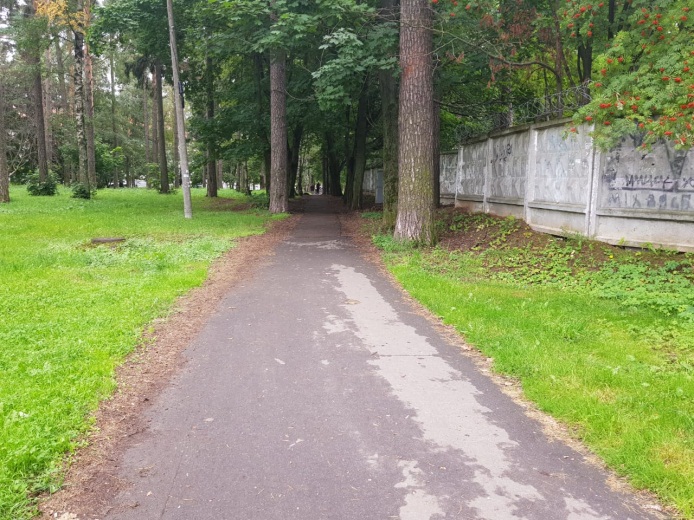 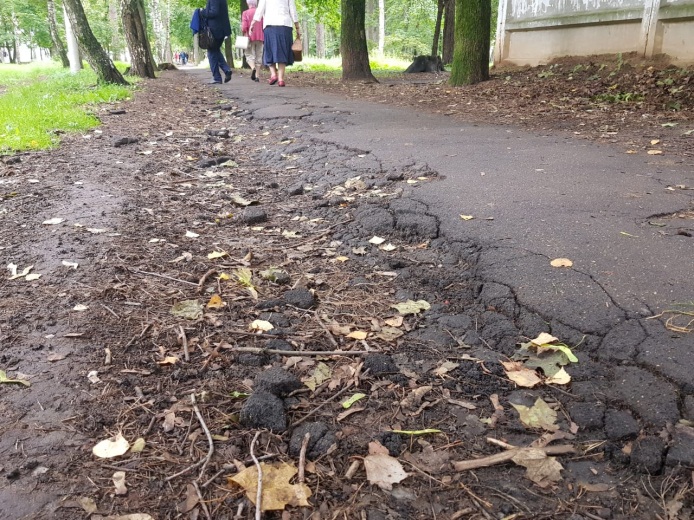 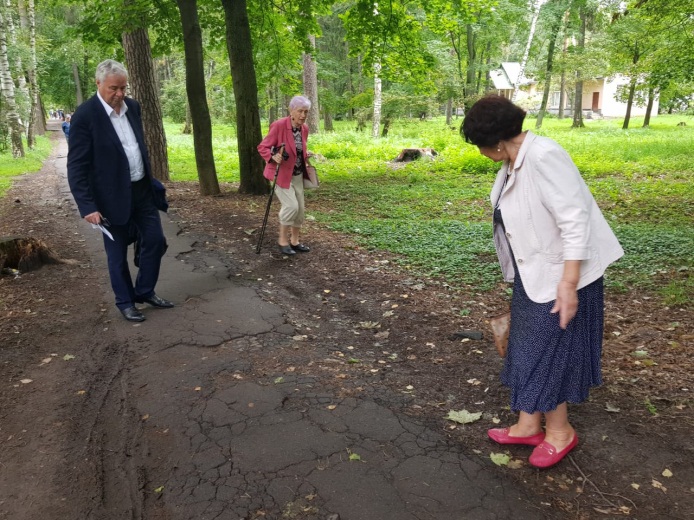 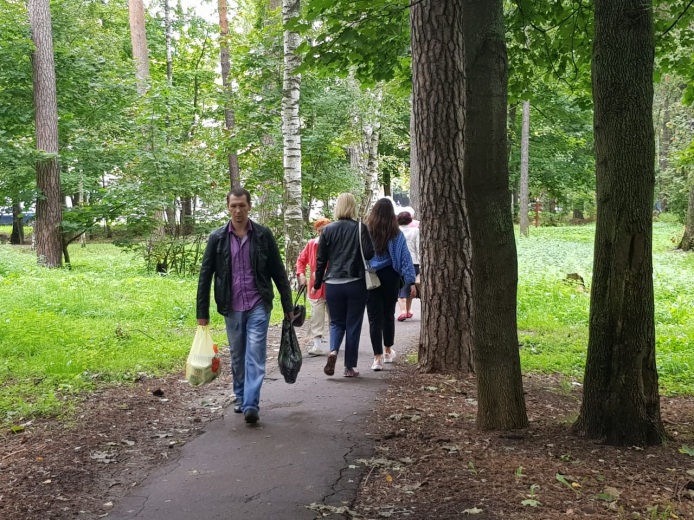 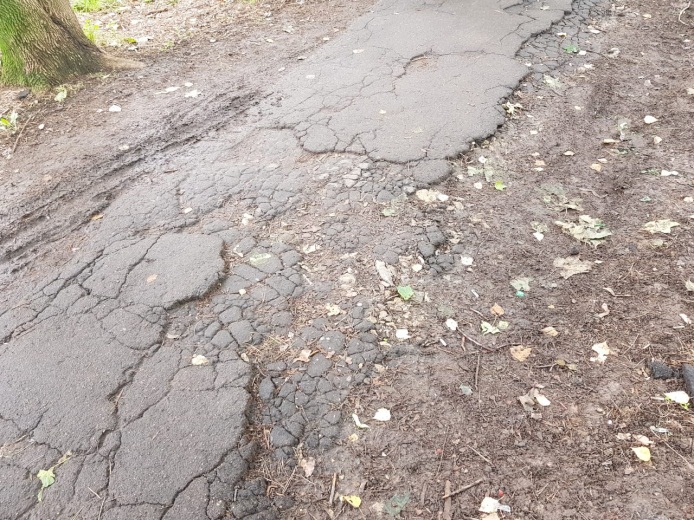 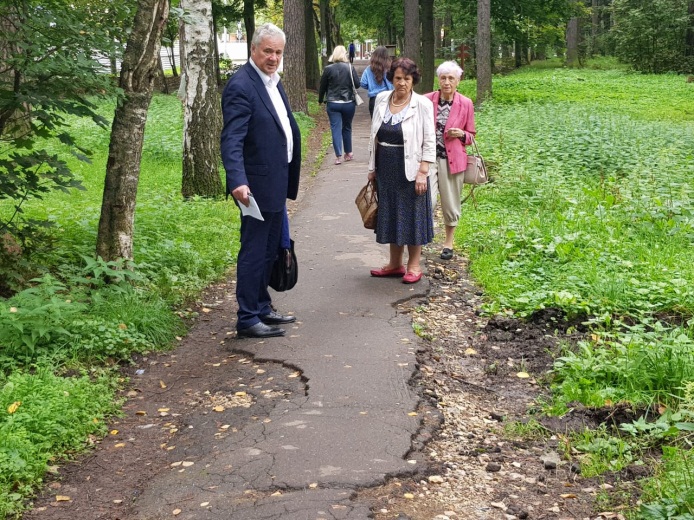 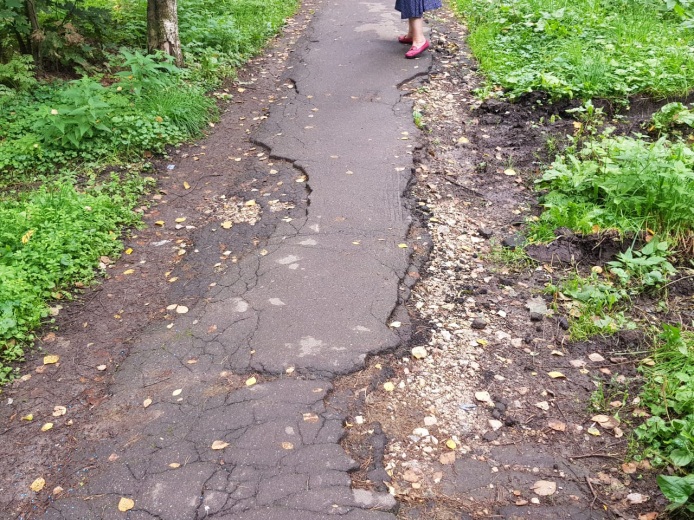 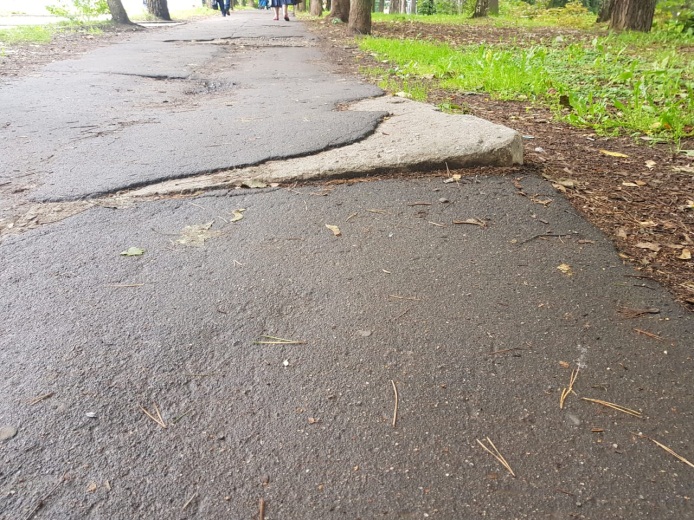 «УТВЕРЖДЕНО»Решением Совета Общественной палаты г.о. Королев Московской областиот 21.08.2019 протокол № 18